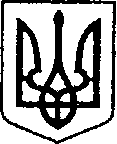                                                                                               УКРАЇНА                              ЧЕРНІГІВСЬКА ОБЛАСТЬ    Н І Ж И Н С Ь К А    М І С Ь К А    Р А Д А       9 сесія VIII скликання   Р І Ш Е Н Н Явід 22 квітня 2021 р.	                 м. Ніжин	                           №  48-9/2021Про внесення в перелік земельних ділянокнесільськогосподарського призначення, щопідлягають продажу власникам об’єктів нерухомогомайна, розміщеного на цих ділянках    Відповідно до статей 25, 26, 42, 59, 60, 73 Закону України «Про місцеве самоврядування в Україні», Земельного кодексу України, Регламенту Ніжинської міської ради Чернігівської області, затвердженого рішенням Ніжинської міської ради Чернігівської області VIII скликання від                             27 листопада 2020 року № 3-2/2020,   керуючись рішенням Ніжинської міської ради від 26.09.2018 року  № 5-43/2018  «Про визначення відсоткового розміру авансового внеску вартості земельних ділянок за нормативною грошовою оцінкою»,  міська рада вирішила:               1. Внести в перелік земельних ділянок несільськогосподарського призначення, що підлягають продажу власникам об’єктів нерухомого майна, розміщеного на цих ділянках, земельну ділянку:         1.1.  Земель промисловості, транспорту, зв’язку, енергетики, оборони та іншого призначення  для розміщення та експлуатації основних, підсобних і допоміжних будівель та споруд підприємств переробної,                                машинобудівної та іншої промисловості, площею 0,7516 га за адресою:                                                                 вул. Прилуцька, 89а, м. Ніжин Чернігівської області, кадастровий номер 7410400000:06:002:0002, на якій розміщені нежитлові будівлі, які є власністю ТОВ «Баришівська зернова компанія» згідно договору купівлі-продажу від 18.03.2021р. № 182, номер запису про право власності/довірчої власності 41052188.         1.2.  Земель житлової та громадської забудови для будівництва та обслуговування будівель закладів побутового обслуговування,  площею 0,2626 га за адресою:  вул. Козача, 3,  м. Ніжин Чернігівської області,  кадастровий номер 7410400000:03:010:0006,  яка використовується на підставі договору оренди земельної ділянки від 14.04.2021р., для розміщення нежитлової будівлі «лазня», які є власністю Сутули Оксани Миколаївни  згідно договору купівлі-продажу нежитлової будівлі від 02.11.2020р.                          № 1005, номер запису про право власності/довірчої власності 38969826.                   2. Фінансування робіт з проведення експертної грошової оцінки даних земельних ділянок здійснюється за рахунок внесеного покупцем авансу у розмірі 15 % вартості земельної ділянки, визначеної за нормативною грошовою оцінкою земельної ділянки.                   3. Начальнику управління комунального майна та земельних відносин Ніжинської міської ради  Онокало  І.А. забезпечити оприлюднення даного рішення на офіційному сайті Ніжинської міської ради протягом п’яти робочих днів з дня його прийняття.                             4. Організацію виконання даного рішення покласти на першого заступника міського голови з питань діяльності виконавчих органів ради Вовченка Ф.І. та   управління комунального майна та земельних відносин Ніжинської міської ради (Онокало І.А).								      5.   Контроль за виконанням даного рішення покласти на постійну комісію міської ради  з питань регулювання земельних відносин, архітектури, будівництва та охорони навколишнього середовища (голова комісії Глотко В.В.).     Міський голова         				                      Олександр  КОДОЛАВізують:секретар міської ради						         Юрій  ХОМЕНКОперший заступник міського голови                                  	                                                             з питань діяльності                                                                                             виконавчих органів ради                                                        Федір ВОВЧЕНКОначальник управління комунального майна						                    та земельних відносин                                                               Ірина  ОНОКАЛОначальник відділу містобудування                                                                                              та архітектури, головний архітектор                               Вікторія МИРОНЕНКОначальник управління культури і туризму				              Ніжинської міської  ради                                                         Тетяна  БАССАКначальник відділу юридично -                                                                                кадрового забезпечення					         В’ячеслав  ЛЕГАпостійна комісія міської ради з питань 		                        регулювання земельних відносин,  		            архітектури, будівництва та охорони                                   		                 навколишнього середовища                                                   Вячеслав ГЛОТКОпостійна комісія міської ради з питань                        				    регламенту, законності, охорони прав                                                            	                      і свобод громадян, запобігання корупції,                            			             адміністративно-територіального устрою,                                       		 депутатської діяльності та етики                                           Валерій САЛОГУБ